lMADONAS NOVADA PAŠVALDĪBA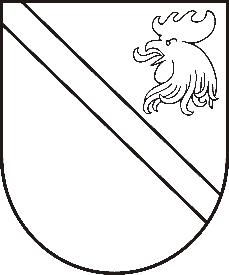 Reģ. Nr. 90000054572Saieta laukums 1, Madona, Madonas novads, LV-4801 t. 64860090, e-pasts: pasts@madona.lv ___________________________________________________________________________MADONAS NOVADA PAŠVALDĪBAS DOMESLĒMUMSMadonā2020.gada 22.decembrī						          	      		       Nr.536									     (protokols Nr.27, 22.p.)Par zemes ierīcības projekta apstiprināšanu nekustamā īpašuma “Ziedu iela 7”, kadastra numurs 7001 001 0304, kadastra apzīmējums 7001 001 0304 sadalīšanaiMadonas novada pašvaldībā saņemts SIA “GeoSIJA” iesniegums (reģistrēts Madonas novada pašvaldībā 07.12.2020 ar Nr. MNP/2.1.3.1/20/3888) ar lūgumu apstiprināt zemes ierīkotājas A. Pīzeles (zemes ierīkotāja sertifikāts Nr. AA0136 derīgs līdz 19.01.2021) izstrādāto zemes ierīcības projektu nekustamā īpašuma “Ziedu iela 7”, kadastra numurs 7001 001 0304, zemes vienības ar kadastra apzīmējumu 7001 001 0304 sadalei, kas atrodas Madonā, Madonas novadā, izpildot Madonas novada pašvaldības izsniegtos nosacījumus. Pamatojoties uz Zemes ierīcības likumu, MK 02.08.2016.g. noteikumiem Nr.505 “Zemes ierīcības projekta izstrādes noteikumi” 26. un 28.punktu, “Nekustamā īpašuma valsts kadastra likuma” 9.panta pirmās daļas 1.punktu, 20.06.2006. MK noteikumiem Nr.496 “Nekustamā īpašuma lietošanas mērķu klasifikācijas un nekustamā īpašuma lietošanas mērķu noteikšanas un maiņas kārtība” pirmās daļas 2 punktu, Noklausījusies sniegto informāciju, ņemot vērā 22.12.2020. Finanšu un attīstības komitejas atzinumu, atklāti balsojot: PAR – 17 (Andrejs Ceļapīters, Artūrs Čačka, Andris Dombrovskis, Zigfrīds Gora, Antra Gotlaufa, Artūrs Grandāns, Gunārs Ikaunieks, Valda Kļaviņa, Agris Lungevičs, Ivars Miķelsons, Valentīns Rakstiņš, Andris Sakne, Rihards Saulītis, Inese Strode, Aleksandrs Šrubs, Gatis Teilis, Kaspars Udrass), PRET – NAV, ATTURAS – NAV, Madonas novada pašvaldības dome NOLEMJ:Apstiprināt SIA “GeoSIJA” 2020.gada 7. decembrī Madonas novada pašvaldībā iesniegto zemes ierīcības projektu nekustamā īpašumā “Ziedu iela 7”  zemes vienības ar kadastra apzīmējumu 7001 001 0304 , kas atrodas Madonā, Madonas nov., sadalei. Zemes vienību sadalījuma robežas noteikt saskaņā ar zemes ierīcības projekta grafisko daļu (1.pielikums), kas ir šī lēmuma neatņemama sastāvdaļa.Plānotajai (projektētai) zemes vienībai ar kadastra apzīmējumu 7001 001 2077, piešķirt nosaukumu “Ziedu iela 7A” un adresi Ziedu iela 7A, Madona, Madonas nov., noteikt nekustamā īpašuma lietošanas mērķi – individuālo dzīvojamo māju apbūve, NĪLM kods 0601, 0.0875 ha platībā. Plānotajai (projektētai) zemes vienībai ar kadastra apzīmējumu 7001 001 2078, piešķirt nosaukumu “Ziedu iela 7B” un adresi Ziedu iela 7B, Madona, Madonas nov., noteikt nekustamā īpašuma lietošanas mērķi – individuālo dzīvojamo māju apbūve, NĪLM kods 0601, 0.1024 ha platībā. Plānotajai (paliekošajai) zemes vienībai ar kadastra apzīmējumu 7001 001 2079 saglabāt nosaukumu “Ziedu iela 7” un adresi Ziedu iela 7, Madona, Madonas novads, noteikt nekustamā īpašuma lietošanas mērķi – individuālo dzīvojamo māju apbūve, NĪLM kods 0601, 0.3599 ha platībā.Saskaņā ar Administratīvā procesa likuma 188.panta pirmo daļu, lēmumu var pārsūdzēt viena mēneša laikā no lēmuma spēkā stāšanās dienas Administratīvajā rajona tiesā.Saskaņā ar Administratīvā procesa likuma 70.panta pirmo daļu, lēmums stājas spēkā ar brīdi, kad tas paziņots adresātam.Domes priekšsēdētājs					         	         A.LungevičsD.H.Dzelzkalēja 28080417